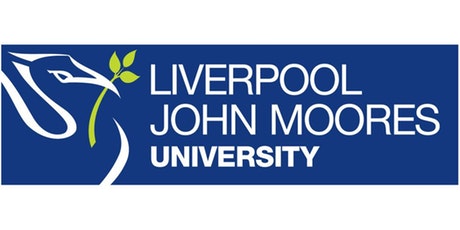 Process Document 							CRM – Student Advice & WellbeingLiverpool John Moores UniversityStudent Advice WellbeingCreating a Case: Subjects & WorkflowsVersion 0.2 November 2018Author: DS Business Support TeamContentsImportance of Subjects and Processes in CRMProcess Flow & Subjects:Advice CasesDisability CasesFunding CasesCounselling CasesChanging the Process WorkflowImportance of Subjects and Workflows in CRMThe Top Line Subject drives the Process Flow (case stages), and should be selected initially to drive the correct Case Type. It is important that your drill down to a Sub Subject at a later date prior to closure. This is for accurate reporting. The process on how to do this is detailed in the Changing the Subject document.However, if a Sub Subject is selected when creating a Case and this brings up the wrong Process flow, then you can switch Process. The Changing the Process Workflow steps are detailed at the end of this document. Current Top Line Subjects are as follows: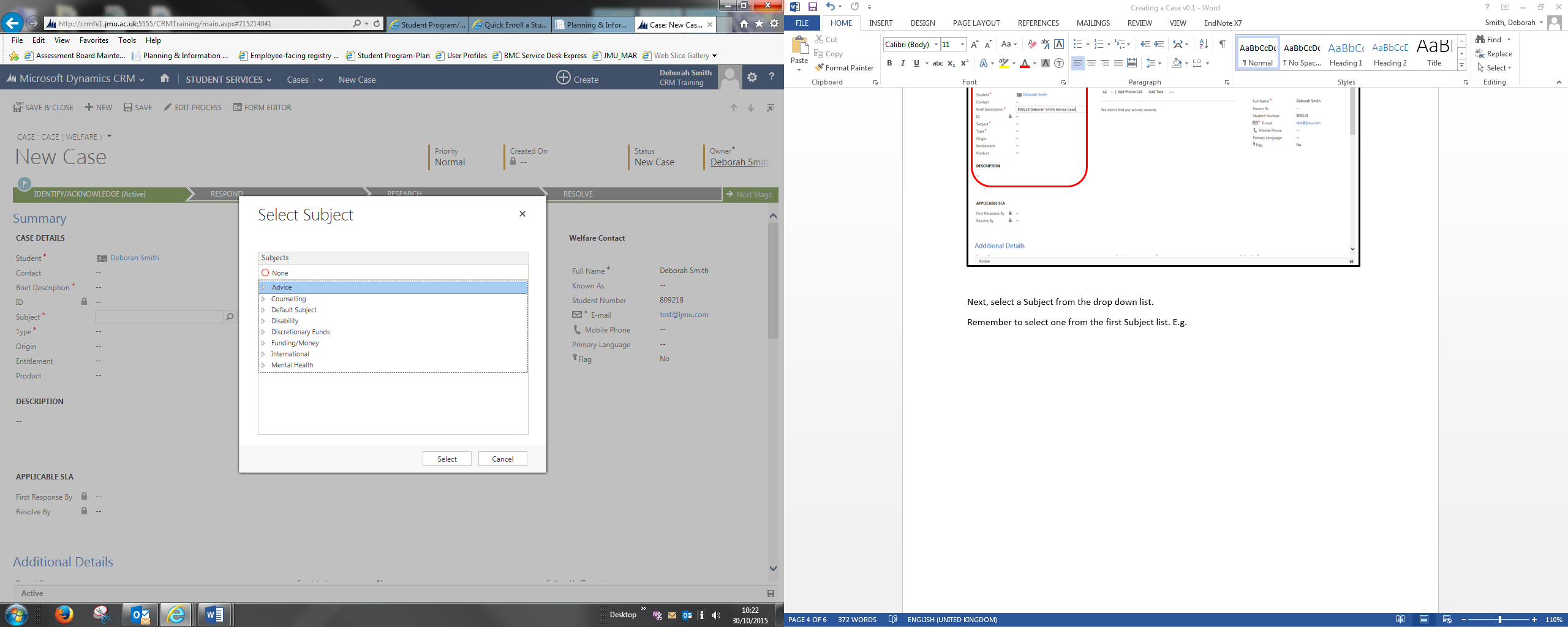 Process Flows & SubjectsAdvice CasesAdvice cases will follow the Phone to Case Process. This is a simple workflow, as displayed below: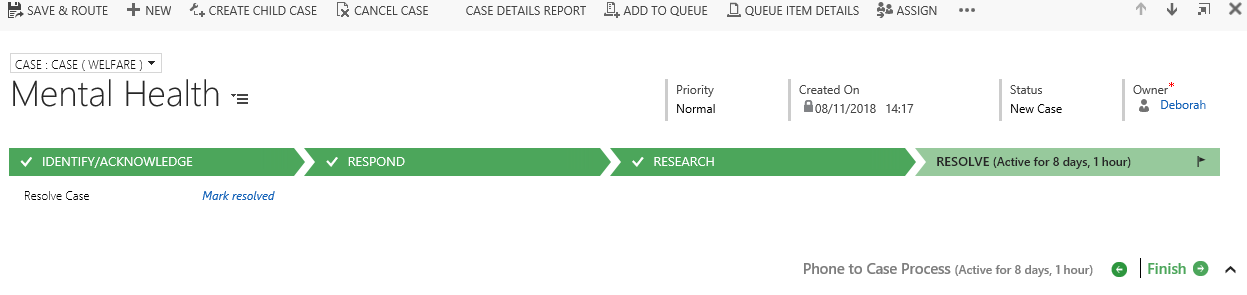 Top Line Subjects which will drive this workflow are:AdviceStudent EngagementFunding/MoneyMental HealthInternationalStudy Skills DisabilityVulnerable StudentDisability CasesDisability cases follow a different Workflow, called Initial Contact to Learning Plan Process. This is displayed below: 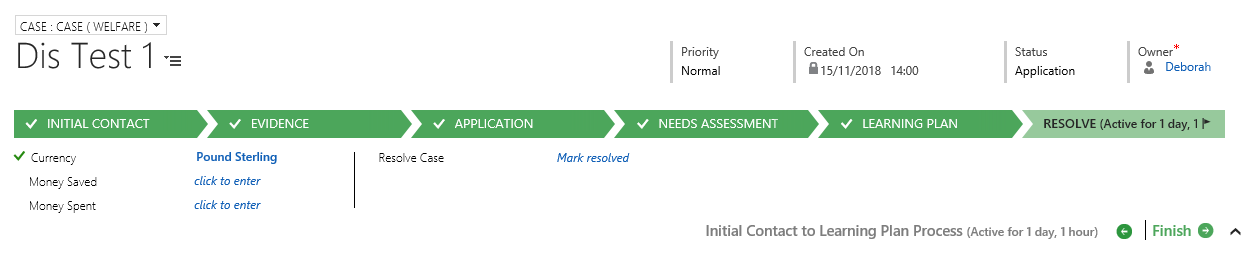 Top Line Subjects which will drive this flow are:DisabilityFunding Cases:The Funding Team use two different flows depending upon the type of case it is.If the case is an ADVICE case then the subject will be Funding/Money and the Workflow will be the Simple Phone to Case Process. The chevrons across the top will display as below: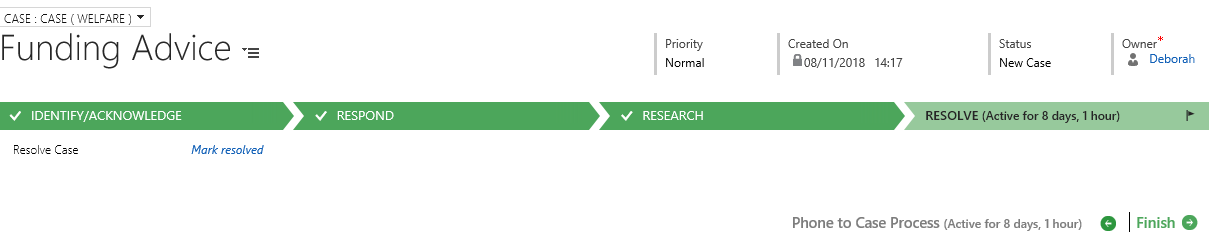 If the case involves a FUNDING APPLICATION then the subject will be Discretionary Funds and the Workflow will be the Initial Contact to Funding Application Process. The chevrons across the top will display as below: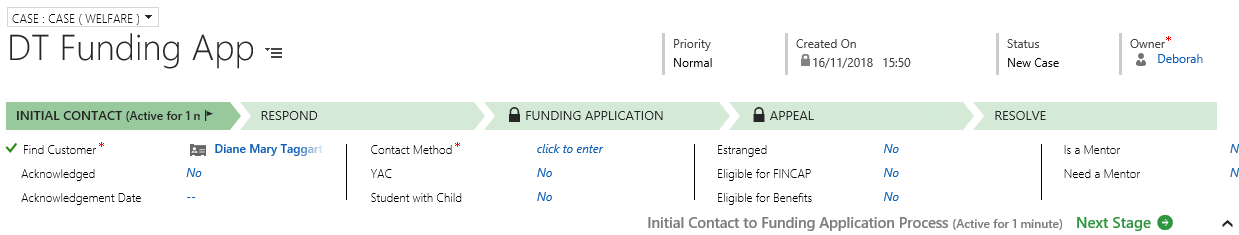 Counselling CasesCounselling Cases will follow the Initial Contact to Allocation Process Workflow, as displayed below.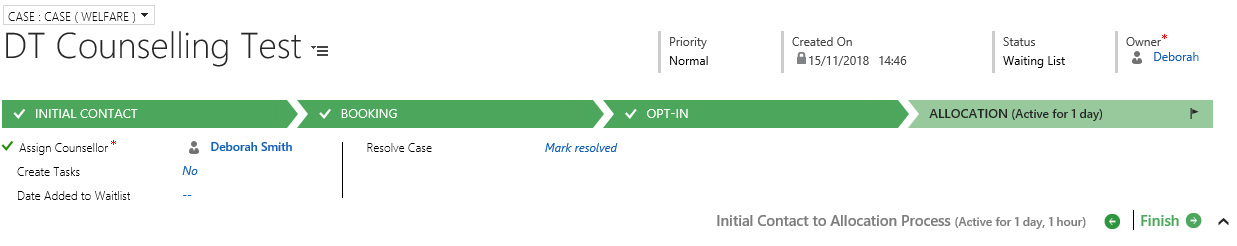 Subjects which will drive this flow are:CounsellingChanging the Process WorkflowIf the incorrect Process Workflow displays, then this can be fixed, by swapping the Workflow to the correct one.Within a case, select the Ellipsis (Three dots) at the top of the case.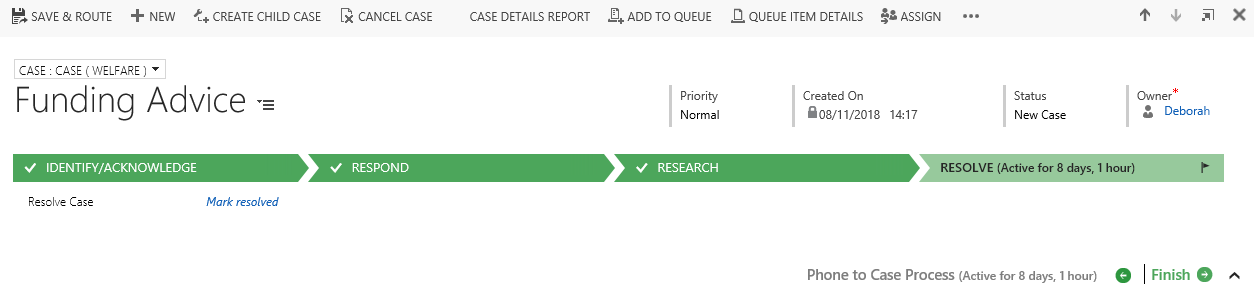 Select Process from the dropdownSelect Switch Process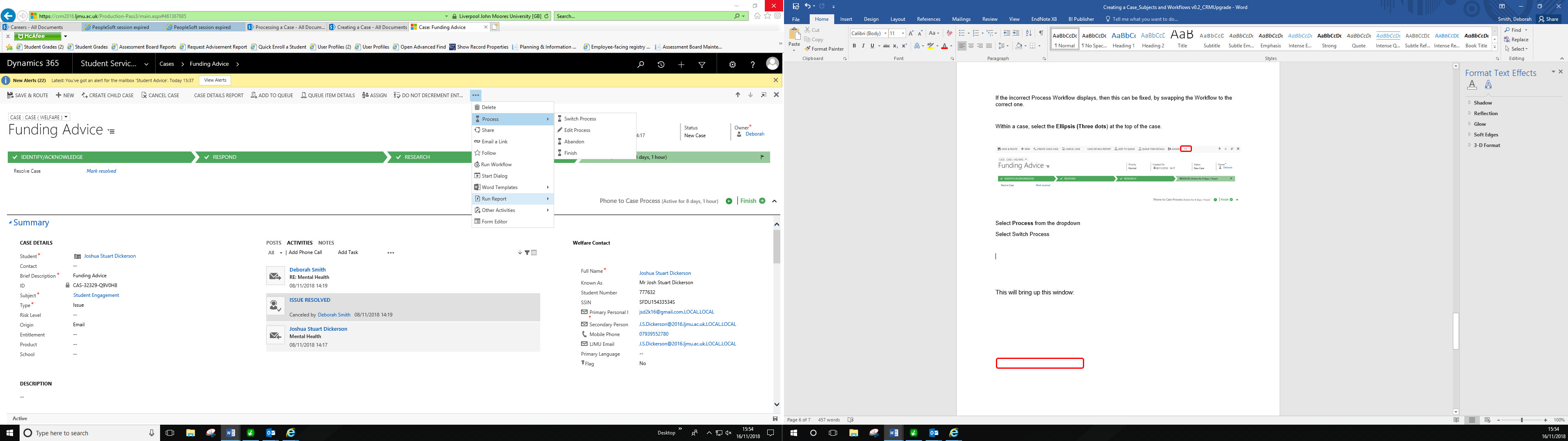 This will bring up this window: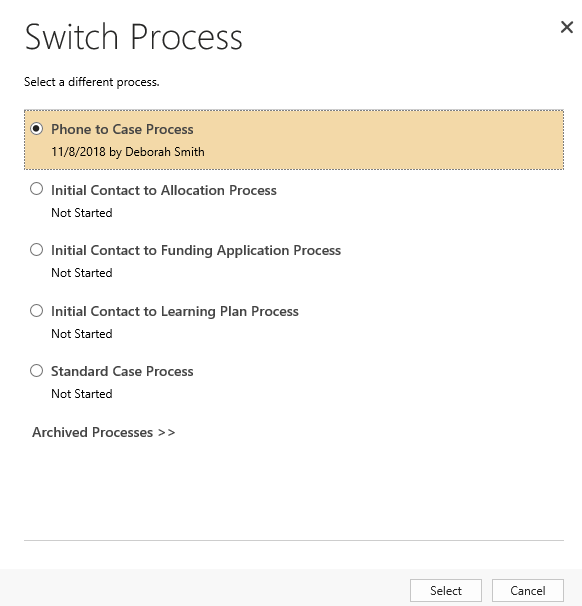 The process you have selected currently will be highlighted, but you can select any of the options to switch the process to the correct Workflow. Click Select to SwitchPlease Note: You may also need to change the Subject. Please refer to the Changing the Subject of a Case document. 